Objednávka 0522/2023Domov U Biřičky	DodavatelK Biřičce 1240	CHRISTEYNS s.r.o.50008, Hradec Králové	Vítovská 453/7IČ:	00579033	74235, OdryDIČ:	CZ579033	IČ: 26797283, DIČ: CZ26797283Vystavil:	Pavel Lukáš	Číslo dodavatele: ChristeynsDne:	27. 11. 2023 13:23:12Telefon:	495 405 311Platební podmínky:	14 dní od přijetí faktury Termín dodání:Objednávka je v souladu se zákonem č.320/2001 Sb.  (číslo objednávky uveďte ve faktuře)Prací prostředkyKód	Popis	Množství	Cena / MJ	Částka bez DPH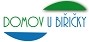 Nejsme plátci DPH.Celková částka včetně DPH, popř. dopravy, zaškolení, montáže, apod.  Akceptace objednávky (přijetí nabídky)  Tímto akceptujeme Vaši shora uvedenou objednávku    Dne ........................................Strana 1/1BISOFT PERLA - kan. 20	28,00	ks2 124,2000	59 477,60HYDROX - kan. 50	4,00	ks3 218,8000	12 875,20POWER PERFECT - kan. 50	23,00	ks3 287,0000	75 601,00DUAL 100 OB - kan. 50	3,00	ks4 981,5000	14 944,50SMARTENZYM - kan. 20	3,00	ks4 247,4000	12 742,20Celkem bez DPHČástka DPHCelkem včetně DPH175 640,50 CZK36 884,51 CZK212 525,01 CZK